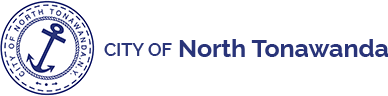 November 16, 2022Administrative Businessa.	Call to Order:  The meeting of the Charter Review Commission was held in the 2nd floor Conference Room and was called to order by Chairman Lou DalPorto at approximately 6:30 pm.Record of Attendance:  Present were Commission members: Darlene Bolsover, David Burgio, Lou DalPorto, Jerry DiVirgillo, Vince Ginestre, Chet Klimek, DiDi Soemann, Susan Gosch Taylor, Kate Wistner, Donald Wittcop.   Absent were committee members: Karl Bauer, Dan Brick, April Carere, Ellen Hutton, John Snopkowski. Open Comments:  NoneCommittee Reports:  NoneOld Business:  Discussion held about The Charter:  What is/are the Charter’s powers when it’s articles are not adhered to?  Can the Charter stipulate consequences?  Is the purpose of this Committee to rewrite the Charter or to “clean up” areas that are unclear?  Does the Charter “work?”New Business: a.	Discussion about Mayor Tylec’s “Items for Charter Review Committee” (October 25, 2022)b.	Lou suggested and all agreed that the Committee subdivides the work on proposed revisions into 3 categories:  1) the budget process 2) special elections3) elected vs. appointed positionsFurther suggestions were made and all agreed to include review of: 		4)  enforcement mechanisms 		5) redistricting		6) salaries		7) Mayoral authority Discussion of spreadsheet developed by Kate, how it works and how comprehensive it is.Discussions about changing the existing budget date requirements to address the timeliness since that seems to be the crux of the issue. Discussion about the appearance of “different charters” based on documents that are in the public domain. Dates that appear on Charter Documents are 1998 – the original Charter; 2008/2009 where one of four balloted changes was passed; 2010/2011/2012 where changes were made to the Charter based on Local Law.f.	After lengthy discussions it was agreed that the following subcommittees would be established:1)  Charter History/Enforcement – led by Vince 2) Finance/Budget/Salaries – led by Dave3) Special Elections/Appointments – Lou and Don4) Clerk/Treasurer – led by Kate5) Redistricting – led by JerryAll other committee members should select a topic to assist with.Adjournment:  Meeting was adjourned at 8:30 pm.Respectfully submitted by:Susan Gosch Taylor Secretary